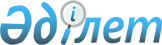 О внесении изменений в решение районного маслихата от 22 декабря 2016 года № 51 "Об утверждении бюджета Иргизского района на 2017-2019 годы"Решение маслихата Иргизского района Актюбинской области от 12 декабря 2017 года № 111. Зарегистрировано Департаментом юстиции Актюбинской области 20 декабря 2017 года № 5756
      В соответствии статьями 9, 109 Бюджетного кодекса Республики Казахстан от 4 декабря 2008 года, статьей 6 Закона Республики Казахстан от 23 января 2001 года "О местном государственном управлении и самоуправлении в Республике Казахстан", маслихат Иргизского района РЕШИЛ:
      1. Внести в решение районного маслихата от 22 декабря 2016 года № 51 "Об утверждении бюджета Иргизского района на 2017-2019 годы" (зарегистрированное в Реестре государственной регистрации нормативных правовых актов за № 5213, опубликованное 18 января 2017 года в газете "Ырғыз") следующие изменения:
      приложения 1, 5 к указанному решению изложить в новой редакции согласно приложения 1, 2 к настоящему решению.
      2. Государственному учреждению "Аппарат Иргизского районного маслихата" в установленном законодательством порядке обеспечить:
      1) государственную регистрацию настоящего решения в Департаменте юстиции Актюбинской области;
      2) направление настоящего решения в Эталонном контрольном банке нормативных правовых актов Республики Казахстан;
      3) размещение настоящего решения на интернет-ресурсе акимата Иргизского района.
      3. Настоящее решение вводится в действие с 1 января 2017 года.  Иргизский районный бюджет на 2017 год Бюджетные программы аппаратов акимов сельских округов района в городе, города районного значения, поселка, села, сельского округа на 2017 год
					© 2012. РГП на ПХВ «Институт законодательства и правовой информации Республики Казахстан» Министерства юстиции Республики Казахстан
				
      Председатель сессии районного маслихата 

В. Машина

      Секретарь районного маслихата 

К. Косаяков
Приложение 1 к решению районного маслихата от 12 декабря 2017 года № 111Приложение 1 к решению районного маслихата от 22 декабря 2016 года № 51
Категория
Категория
Категория
Категория
Сумма 
(тысяча тенге)
Класс
Класс
Класс
Сумма 
(тысяча тенге)
Под класс
Под класс
Сумма 
(тысяча тенге)
Наименование
Сумма 
(тысяча тенге)
1
2
3
4
5
І. Доходы
3 396 219,2
1
Налоговые поступления
475 752
01
Подоходный налог
130 971
2
Индивидуальный подоходный налог
130 971
03
Социальный налог
114 925
1
Социальный налог
114 925
04
Налоги на собственность
168 700
1
Налог на имущество
151 243
3
Земельный налог
586
4
Налог на транспортные средства
15 105
5
Единый земельный налог
1 766
05
Внутренние налоги на товары, работы и услуги 
59 556
2
Акцизы
60
3
Поступления за использование природных и других ресурсов
54 624
4
Сборы за ведение предпринимательской и профессиональной деятельности
4 872
08
Обязательные платежи, взимаемые за совершение юридически значимых действий и (или) выдачу документов уполномоченными на то государственными органами или должностными лицами
1 600
1
Государственная пошлина
1 600
2
Неналоговые поступления
16 458
01
Доходы от государственной собственности
3 458
5
Доходы от аренды имущества, находящегося в государственной собственности
3 448
7
Вознаграждения по кредитам, выданным из государственного бюджета
10
06
Прочие неналоговые поступления
13 000
1
Прочие неналоговые поступления
13 000
3
Поступления от продажи основного капитала
1 800
01
Продажа государственного имущества, закрепленного за государственными учреждениями
200
1
Продажа государственного имущества, закрепленного за государственными учреждениями
200
03
Продажа земли и нематериальных активов
1 600
1
Продажа земли
1 600
4
Поступления трансфертов
2 902 209,2
02
Трансферты из вышестоящих органов государственного управления
2 902 209,2
2
Трансферты из областного бюджета
2 902 209,2
Функциональная группа
Функциональная группа
Функциональная группа
Функциональная группа
Функциональная группа
Сумма 
(тысяча тенге)
Функциональная подгруппа
Функциональная подгруппа
Функциональная подгруппа
Функциональная подгруппа
Сумма 
(тысяча тенге)
Администратор бюджетных программ
Администратор бюджетных программ
Администратор бюджетных программ
Сумма 
(тысяча тенге)
Программа
Программа
Сумма 
(тысяча тенге)
Наименование
Сумма 
(тысяча тенге)
1
2
3
4
5
6
ІІ.Затраты
3 574 273,5
01
Государственные услуги общего характера
252 934,1
1
Представительные, исполнительные и другие органы, выполняющие общие функции государственного управления
214 260,4
112
Аппарат маслихата района (города областного значения)
19 145,5
001
Услуги по обеспечению деятельности маслихата района (города областного значения)
19 087,5
003
Капитальные расходы государственного органа
58
122
Аппарат акима района (города областного значения)
76 380,4
001
Услуги по обеспечению деятельности акима района (города областного значения)
74 984,4
003
Капитальные расходы государственного органа
1 396
123
Аппарат акима района в городе, города районного значения, поселка, села, сельского округа
118 734,5
001
Услуги по обеспечению деятельности акима района в городе, города районного значения, поселка, села, сельского округа
110 514,2
022
Капитальные расходы государственного органа
8 220,3
2
Финансовая деятельность
14 077,1
452
Отдел финансов района (города областного значения)
14 077,1
001
Услуги по реализации государственной политики в области исполнения бюджета и управления коммунальной собственностью района (города областного значения)
13 749,1
010
Приватизация, управление коммунальным имуществом, постприватизационная деятельность и регулирование споров, связанных с этим
270
018
Капитальные расходы государственного органа
58
5
Планирование и статистическая деятельность
10 436,5
453
Отдел экономики и бюджетного планирования района (города областного значения)
10 436,5
001
Услуги по реализации государственной политики в области формирования и развития экономической политики, системы государственного планирования
10 323,8
004
Капитальные расходы государственного органа
112,7
9
Прочие государственные услуги общего характера
14 160,1
495
Отдел архитектуры, строительства, жилищно-коммунального хозяйства, пассажирского транспорта и автомобильных дорог района (города областного значения)
14 160,1
001
Услуги по реализации государственной политики на местном уровне в области в области архитектуры, строительства, жилищно-коммунального хозяйства, пассажирского транспорта и автомобильных дорог
14 108,6
003
Капитальные расходы государственного органа
51,5
02
Оборона
10 918
1
Военные нужды
2 084
122
Аппарат акима района (города областного значения)
2 084
005
Мероприятия в рамках исполнения всеобщей воинской обязанности
2 084
2
Организация работы по чрезвычайным ситуациям
8 834
122
Аппарат акима района (города областного значения)
8 834
006
Предупреждение и ликвидация чрезвычайных ситуаций масштаба района (города областного значения)
4 255
007
Мероприятия по профилактике и тушению степных пожаров районного (городского) масштаба, а также пожаров в населенных пунктах, в которых не созданы органы государственной противопожарной службы
4 579
03
Общественный порядок, безопасность, правовая, судебная, уголовно-исполнительная деятельность
560
9
Прочие услуги в области общественного порядка и безопасности
560
495
Отдел архитектуры, строительства, жилищно-коммунального хозяйства, пассажирского транспорта и автомобильных дорог района (города областного значения)
560
019
Обеспечение безопасности дорожного движения в населенных пунктах
560
04
Образование
2 258 765,4
1
Дошкольное воспитание и обучение
302 196,6
464
Отдел образования района (города областного значения)
302 196,6
009
Обеспечение деятельности организаций дошкольного воспитания и обучения
30 098,6
040
Реализация государственного образовательного заказа в дошкольных организациях образования
272 098
2
Начальное, основное среднее и общее среднее образование
1 845 582,8
457
Отдел культуры, развития языков, физической культуры и спорта района (города областного значения)
84 873,5
017
Дополнительное образование для детей и юношества по спорту
84 873,5
464
Отдел образования района (города областного значения)
1 757 584,3
003
Общеобразовательное обучение
1 669 431,3
006
Дополнительное образование для детей
88 153
495
Отдел архитектуры, строительства, жилищно-коммунального хозяйства, пассажирского транспорта и автомобильных дорог района (города областного значения)
3 125
059
Строительство и реконструкция объектов начального, основного среднего и общего среднего образования
3 125
9
Прочие услуги в области образования
110 986
464
Отдел образования района (города областного значения)
110 986
001
Услуги по реализации государственной политики на местном уровне в области образования
21 369,1
005
Приобретение и доставка учебников, учебно-методических комплексов для государственных учреждений образования района (города областного значения) 
29 927,2
007
Проведение школьных олимпиад, внешкольных мероприятий и конкурсов районного (городского) масштаба
90
012
Капитальные расходы государственного органа
151
015
Ежемесячные выплаты денежных средств опекунам (попечителям) на содержание ребенка-сироты (детей-сирот), и ребенка (детей), оставшегося без попечения родителей
3 423,7
067
Капитальные расходы подведомственных государственных учреждений и организаций
56 025
06
Социальная помощь и социальное обеспечение
225 327,5
1
Социальное обеспечение
34 557
451
Отдел занятости и социальных программ района (города областного значения)
33 415
016
Государственные пособия на детей до 18 лет
25 484
025
Внедрение обусловленной денежной помощи по проекту "Өрлеу"
7 931
464
Отдел образования района (города областного значения)
1 142
030
Содержание ребенка (детей), переданного патронатным воспитателям
1 142
2
Социальная помощь
170 720,9
123
Аппарат акима района в городе, города районного значения, поселка, села, сельского округа
1 138,8
003
Оказание социальной помощи нуждающимся гражданам на дому
1 138,8
451
Отдел занятости и социальных программ района (города областного значения)
169 582,1
002
Программа занятости
108 867,5
004
Оказание социальной помощи на приобретение топлива специалистам здравоохранения, образования, социального обеспечения, культуры, спорта и ветеринарии в сельской местности в соответствии с законодательством Республики Казахстан
15 736
007
Социальная помощь отдельным категориям нуждающихся граждан по решениям местных представительных органов
25 769
017
Обеспечение нуждающихся инвалидов обязательными гигиеническими средствами и предоставление услуг специалистами жестового языка, индивидуальными помощниками в соответствии с индивидуальной программой реабилитации инвалида
4 672
023
Обеспечение деятельности центров занятости населения
14 537,6
9
Прочие услуги в области социальной помощи и социального обеспечения
20 049,6
451
Отдел занятости и социальных программ района (города областного значения)
20 049,6
001
Услуги по реализации государственной политики на местном уровне в области обеспечения занятости и реализации социальных программ для населения
19 283,6
011
Оплата услуг по зачислению, выплате и доставке пособий и других социальных выплат
372
021
Капитальные расходы государственного органа
336
067
Капитальные расходы подведомственных государственных учреждений и организаций
58
07
Жилищно-коммунальное хозяйство
286 455,3
1
Жилищное хозяйство
123 538,5
495
Отдел архитектуры, строительства, жилищно-коммунального хозяйства, пассажирского транспорта и автомобильных дорог района (города областного значения)
123 538,5
007
Проектирование и (или) строительство, реконструкция жилья коммунального жилищного фонда
113 441
033
Проектирование, развитие и (или) обустройство инженерно-коммуникационной инфраструктуры
7 419,5
091
Приобретение оборудования для проектов, реализуемых в рамках Программы развития продуктивной занятости и массового предпринимательства
2 678
2
Коммунальное хозяйство
158 607,9
495
Отдел архитектуры, строительства, жилищно-коммунального хозяйства, пассажирского транспорта и автомобильных дорог района (города областного значения)
158 607,9
016
Функционирование системы водоснабжения и водоотведения
16 300
027
Организация эксплуатации сетей газификации, находящихся в коммунальной собственности районов (городов областного значения)
8 942
058
Развитие системы водоснабжения и водоотведения в сельских населенных пунктах
133 365,9
3
Благоустройство населенных пунктов
4 308,9
495
Отдел архитектуры, строительства, жилищно-коммунального хозяйства, пассажирского транспорта и автомобильных дорог района (города областного значения)
4 308,9
025
Освещение улиц в населенных пунктах
4 308,9
08
Культура, спорт, туризм и информационное пространство
211 928,7
1
Деятельность в области культуры
93 891
457
Отдел культуры, развития языков, физической культуры и спорта района (города областного значения)
90 855,2
003
Поддержка культурно-досуговой работы
90 855,2
495
Отдел архитектуры, строительства, жилищно-коммунального хозяйства, пассажирского транспорта и автомобильных дорог района (города областного значения)
3035,8
036
Развитие объектов культуры
3 035,8
2
Cпорт
11 528,4
457
Отдел культуры, развития языков, физической культуры и спорта района (города областного значения)
5 267,4
009
Проведение спортивных соревнований на районном (города областного значения) уровне
931,4
010
Подготовка и участие членов сборных команд района (города областного значения) по различным видам спорта на областных спортивных соревнованиях
4 336
495
Отдел архитектуры, строительства, жилищно-коммунального хозяйства, пассажирского транспорта и автомобильных дорог района (города областного значения)
6 261
021
Развитие объектов спорта
6 261
3
Информационное пространство
57 676,1
456
Отдел внутренней политики района (города областного значения)
9 369
002
Услуги по проведению государственной информационной политики
9 369
457
Отдел культуры, развития языков, физической культуры и спорта района (города областного значения)
48 307,1
006
Функционирование районных (городских) библиотек
47 771,1
007
Развитие государственного языка и других языков народа Казахстана
536
9
Прочие услуги по организации культуры, спорта, туризма и информационного пространства
48 833,2
456
Отдел внутренней политики района (города областного значения)
18 590,2
001
Услуги по реализации государственной политики на местном уровне в области информации, укрепления государственности и формирования социального оптимизма граждан
8 947,3
003
Реализация мероприятий в сфере молодежной политики
9 586,9
032
Капитальные расходы подведомственных государственных учреждений и организаций
56
457
Отдел культуры, развития языков, физической культуры и спорта района (города областного значения)
30 243
001
Услуги по реализации государственной политики на местном уровне в области культуры, развития языков, физической культуры и спорта
12 034
014
Капитальные расходы государственного органа
58
032
Капитальные расходы подведомственных государственных учреждений и организаций
18 151
10
Сельское, водное, лесное, рыбное хозяйство, особо охраняемые природные территории, охрана окружающей среды и животного мира, земельные отношения
97 610,9
1
Сельское хозяйство
80 954,3
462
Отдел сельского хозяйства района (города областного значения)
15 532,7
001
Услуги по реализации государственной политики на местном уровне в сфере сельского хозяйства 
15 474,7
006
Капитальные расходы государственного органа
58
473
Отдел ветеринарии района (города областного значения)
65 421,6
001
Услуги по реализации государственной политики на местном уровне в сфере ветеринарии 
10 508,6
003
Капитальные расходы государственного органа
58
005
Обеспечение функционирования скотомогильников (биотермических ям)
1 442
006
Организация санитарного убоя больных животных
706
007
Организация отлова и уничтожения бродячих собак и кошек
1 997
008
Возмещение владельцам стоимости изымаемых и уничтожаемых больных животных, продуктов и сырья животного происхождения
4 435
010
Проведение мероприятий по идентификации сельскохозяйственных животных
2 995
011
Проведение противоэпизоотических мероприятий
43 280
6
Земельные отношения
8 584,2
463
Отдел земельных отношений района (города областного значения)
8 584,2
001
Услуги по реализации государственной политики в области регулирования земельных отношений на территории района (города областного значения)
8 526,2
007
Капитальные расходы государственного органа
58
9
Прочие услуги в области сельского, водного, лесного, рыбного хозяйства, охраны окружающей среды и земельных отношений
8 072,4
453
Отдел экономики и бюджетного планирования района (города областного значения)
8 072,4
099
Реализация мер по оказанию социальной поддержки специалистов
8 072,4
11
Промышленность, архитектурная, градостроительная и строительная деятельность
2 200
2
Архитектурная, градостроительная и строительная деятельность
2 200
495
Отдел архитектуры, строительства, жилищно-коммунального хозяйства, пассажирского транспорта и автомобильных дорог района (города областного значения)
2 200
005
Разработка схем градостроительного развития территории района и генеральных планов населенных пунктов
2 200
12
Транспорт и коммуникации
162 162,8
1
Автомобильный транспорт
162 162,8
123
Аппарат акима района в городе, города районного значения, поселка, села, сельского округа
400
013
Обеспечение функционирования автомобильных дорог в городах районного значения, поселках, селах, сельских округах
400
495
Отдел архитектуры, строительства, жилищно-коммунального хозяйства, пассажирского транспорта и автомобильных дорог района (города областного значения)
161 762,8
022
Развитие транспортной инфрастуруктуры
8 479,9
023
Обеспечение функционирования автомобильных дорог
20 000
045
Капитальный и средний ремонт автомобильных дорог районного значения и улиц населенных пунктов
133 282,9
13
Прочие
24 998,1
3
Поддержка предпринимательской деятельности и защита конкуренции
12 067,2
469
Отдел предпринимательства района (города областного значения)
12 067,2
001
Услуги по реализации государственной политики на местном уровне в области развития предпринимательства 
7 612,1
004
Капитальные расходы государственного органа
4 455,1
9
Прочие
12 930,9
123
Аппарат акима района в городе, города районного значения, поселка, села, сельского округа
12 930,9
040
Реализация мер по содействию экономическому развитию регионов в рамках Программы развития регионов до 2020 года
12 930,9
14
Обслуживание долга
10
1
Обслуживание долга
10
452
Отдел финансов района (города областного значения)
10
013
Обслуживание долга местных исполнительных органов по выплате вознаграждений и иных платежей по займам из областного бюджета
10
15
Трансферты
40 402,7
1
Трансферты
40 402,7
452
Отдел финансов района (города областного значения)
40 402,7
006
Возврат неиспользованных (недоиспользованных) целевых трансфертов
2 209,4
024
Целевые текущие трансферты из нижестоящего бюджета на компенсацию потерь вышестоящего бюджета в связи с изменением законодательства
8 500
051
Трансферты органам местного самоуправления
26 007
054
Возврат сумм неиспользованных (недоиспользованных) целевых трансфертов, выделенных из республиканского бюджета за счет целевого трансферта из Национального фонда Республики Казахстан
3 686,3
IІІ. Чистое бюджетное кредитование
7 516,5
Бюджетные кредиты
15 658,5
10
Сельское, водное, лесное, рыбное хозяйство, особо охраняемые природные территории, охрана окружающей среды и животного мира, земельные отношения
15 658,5
9
Прочие услуги в области сельского, водного, лесного, рыбного хозяйства, охраны окружающей среды и земельных отношений
15 658,5
453
Отдел экономики и бюджетного планирования района (города областного значения)
15 658,5
006
Бюджетные кредиты для реализации мер социальной поддержки специалистов 
15 658,5
Категория
Категория
Категория
Категория
Категория
Сумма 
(тысяча тенге)
Класс
Класс
Класс
Класс
Сумма 
(тысяча тенге)
Под класс
Под класс
Под класс
Сумма 
(тысяча тенге)
Наименование
Сумма 
(тысяча тенге)
1
2
3
4
5
5
Погашение бюджетных кредитов
8 142
01
Погашение бюджетных кредитов
8 142
1
Погашение бюджетных кредитов, выданных из государственного бюджета
8 142
Функциональная группа
Функциональная группа
Функциональная группа
Функциональная группа
Функциональная группа
Сумма 
(тысяча тенге)
Функциональная подгруппа
Функциональная подгруппа
Функциональная подгруппа
Функциональная подгруппа
Сумма 
(тысяча тенге)
Администратор бюджетных программ
Администратор бюджетных программ
Администратор бюджетных программ
Сумма 
(тысяча тенге)
Программа
Программа
Сумма 
(тысяча тенге)
Наименование
Сумма 
(тысяча тенге)
1
2
3
4
5
6
ІV. Сальдо по операциям с финансовыми активами
0
Приобретение финансовых активов
0
V. Дефицит бюджета
-185 570,8
VI. Финансирование дефицита бюджета
185 570,8
Категория
Категория
Категория
Категория
Категория
Сумма 
(тысяча тенге)
Класс
Класс
Класс
Класс
Сумма 
(тысяча тенге)
Подкласс
Подкласс
Подкласс
Сумма 
(тысяча тенге)
Наименование
Сумма 
(тысяча тенге)
1
2
3
4
5
7
Поступления займов
15 603
01
Внутренние государственные займы
15 603
2
Договоры займа
15 603
Функциональная группа
Функциональная группа
Функциональная группа
Функциональная группа
Функциональная группа
Сумма 
(тысяча тенге)
Функциональная подгруппа
Функциональная подгруппа
Функциональная подгруппа
Функциональная подгруппа
Сумма 
(тысяча тенге)
Администратор бюджетных программ
Администратор бюджетных программ
Администратор бюджетных программ
Сумма 
(тысяча тенге)
Программа
Программа
Сумма 
(тысяча тенге)
Наименование
Сумма 
(тысяча тенге)
1
2
3
4
5
6
16
Погашение займов
8 142
1
Погашение займов
8 142
452
Отдел финансов района (города областного значения)
8 142
008
Погашение долга местного исполнительного органа перед вышестоящим бюджетом
8 142
Категория
Категория
Категория
Категория
Категория
Сумма 
(тысяча тенге)
Класс
Класс
Класс
Класс
Сумма 
(тысяча тенге)
Подкласс
Подкласс
Подкласс
Сумма 
(тысяча тенге)
Наименование
Сумма 
(тысяча тенге)
1
2
3
4
5
8
Используемые остатки бюджетных средств
178 109,8
01
Остатки бюджетных средств
178 109,8
1
Свободные остатки бюджетных средств
178 109,8Приложение 2 к решению районного маслихата от 12 декабря 2017 года № 111Приложение 5 к решению районного маслихата от 22 декабря 2016 года № 51
Наимено-вание сельских округов
"Услуги по обеспечению деятельности акима района в городе, города районного значения, поселка, села, сельского округа"
"Оказание социальной помощи нуждающимся гражданам на д ому"
"Обеспечение функционирования автомобильных дорог в городах районного значения, поселках, селах,сельских округах
"Капитальные расходы государственного органа"
"Реализация мер по содействию экономическому развитию регионов в рамках Программы "Развитие регионов до 2020 года"
Всего (тысяча тенге)
Ыргыз 
25 382
1 138,8
80
178
6014,4
32 793,2
Аманкол 
17 157
116
1 814,4
19 087,4
Кызылжар 
17 853,6
120
116
2 107
20 196,6
Кумтогай 
13 937,3
80
116
928,6
15 061,9
Нура 
14 897,6
120
3822,1
1 019
19 858,7
Тауп 
13 536,7
3814,2
611,7
17 962,6
Жайсанбай 
7 750
58
435,8
8 243,8
Итого:
110514,2
1 138,8
400
8 220,3
12 930,9
133 204,2